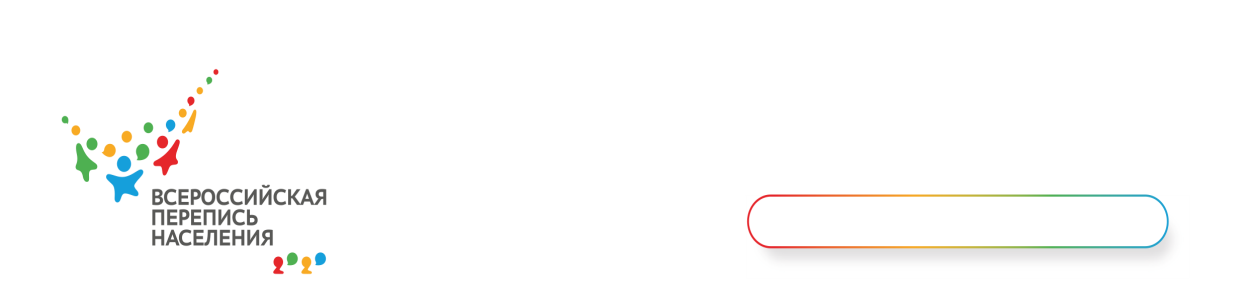 Пресс-релиз«Я РИСУЮ ПЕРЕПИСЬ»: ЧЕМ УДИВЯТ НАС ДЕТИ?Что думают маленькие россияне о переписи и как ее видят? Ответ на этот вопрос мы скоро получим. Росстат запускает конкурс детских рисунков, посвященный Всероссийской переписи населения.К участию приглашаются дети от 7 до 12 лет. Задача – показать на рисунках свою страну и то, как в ней будет проходить перепись населения. Например, можно изобразить свою семью в момент переписи; переписчиков, обходящих дома или интернет-портал Госуслуги, где люди самостоятельно заполняют электронные переписные листы.Помимо этого можно нарисовать еще и свои города, поселки, любимые достопримечательности с изображением эмблемы переписи или ее талисмана – ВиПиНа.Чтобы стать участником конкурса, нужно зарегистрироваться на сайте https://www.strana2020.ru, заполнив форму с номером мобильного телефона для подтверждения участия по смс.Конкурсная работа должна быть выполнена на бумаге цветными красками или карандашами, сфотографирована или отсканирована, выложена в Instagram участника с отметкой аккаунта @strana2020 и хэштегом #ярисуюперепись. Внимание: аккаунт должен быть открытым для всех. По хештегу можно найти и оценить работы всех участников.Рисунки можно загрузить на свою страничку до 1 марта 2021 года. Победители будут выбираться в два этапа. Первый этап голосования продлится с 3 по 15 марта 2021 года, когда проголосовать за работу «лайком» сможет каждый желающий. Затем к оценке приступит жюри, которое будет состоять из представителей Росстата, оргкомитета конкурса и ИД «Комсомольская правда», представителей творческих профессий (профессиональный фотограф, художник, дизайнер).Итоги конкурса будут опубликованы на информационном сайте Всероссийской переписи населения и на сайте Издательского дома «Комсомольская Правда», а также на официальных страницах Всероссийской переписи населения в социальных сетях:https://vk.com/strana2020,https://www.facebook.com/strana2020,https://ok.ru/strana2020,https://www.instagram.com/strana2020.Всероссийская перепись населения пройдет с 1 по 30 апреля 2021 года с применением цифровых технологий.Чувашстат, ВПН-2020